หน่วยการเรียนรู้ที่ 5 Around Me เรื่อง Animals เรื่องย่อยที่ 4 Save Animalsใบงานที่ 1 Where Is My Food? Instructions: Match the following animals with their food.                   จับคู่สัตว์กับอาหารที่สัตว์ชนิดนั้นกิน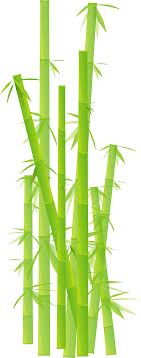 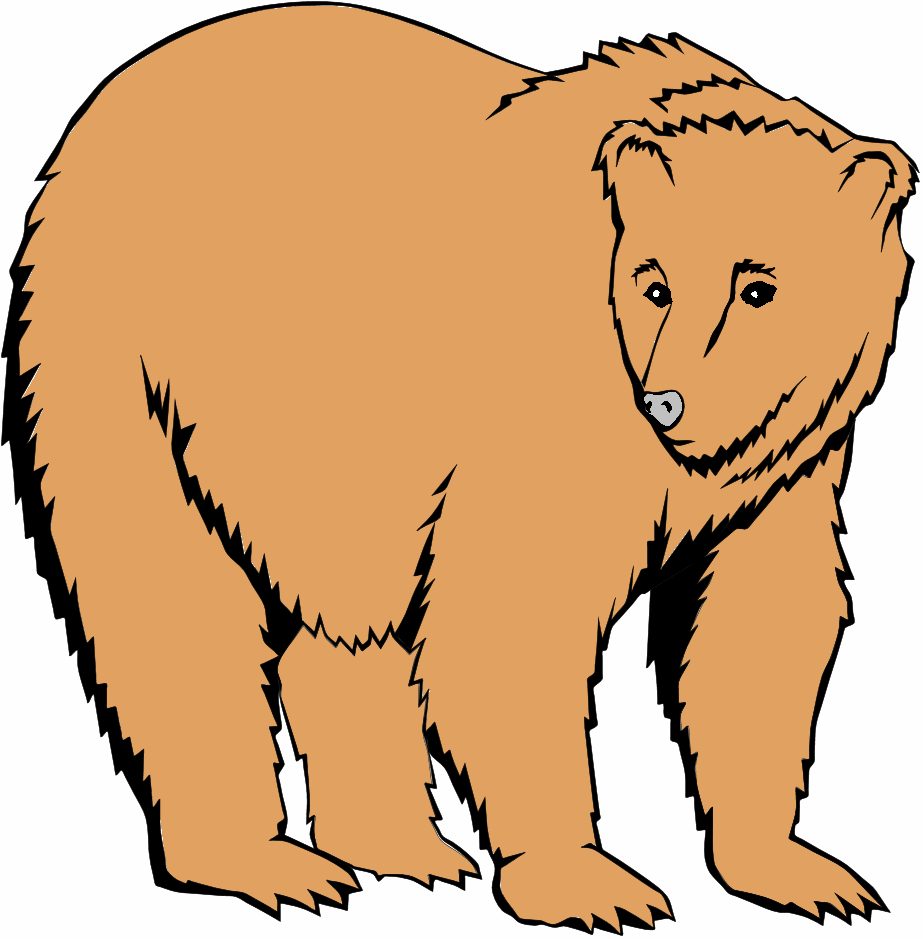   1.                                                                                                                   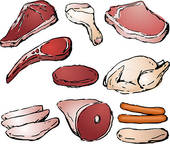 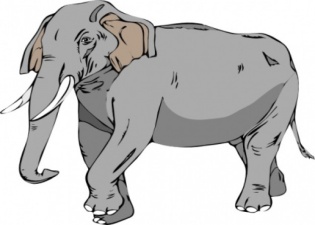   2.                                                                                                     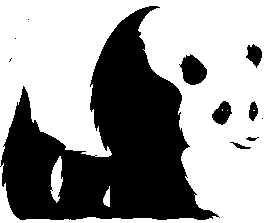 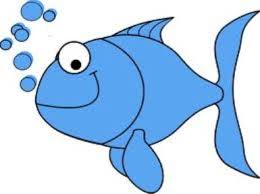   3.                                                                                                           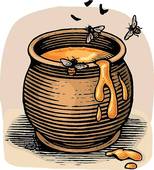 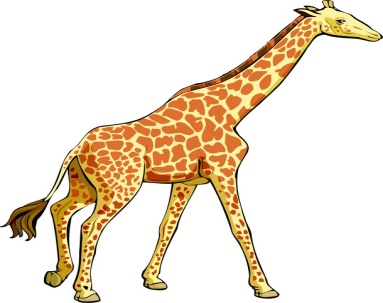   4.                                                                                                        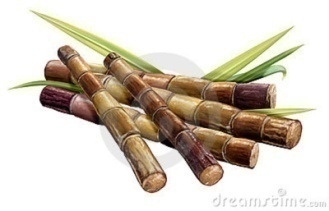 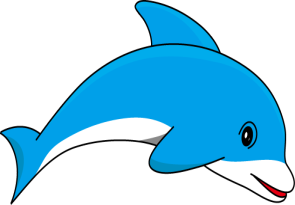   5.                                                                                                             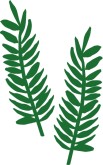 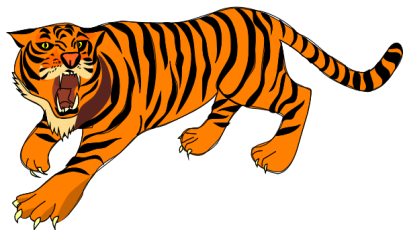   6.หน่วยการเรียนรู้ที่ 5 Around Me เรื่อง Animals เรื่องย่อยที่ 4 Save Animalsใบงานที่ 2 Animals and Their Food Instructions: Write about animals and their food from worksheet 1.             เขียนประโยคบรรยายอาหารที่สัตว์ชอบกินและไม่ชอบกินจากใบงานที่ 1Example   1.  A bear likes to eat honey      .     It doesn’t eat meat               .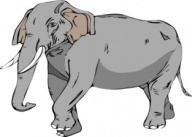 2. An elephant likes to eat sugar cane      .                                                         .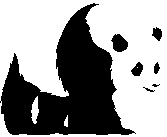 3. A panda likes to eat bamboo                .                                                         .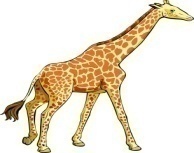 4. A giraffe likes to eat leave                 .                                                         .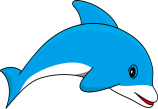 5. A dolphin likes to eat fish                   .                                                         .6. A tiger likes to eat meat                      .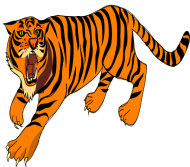                                                          .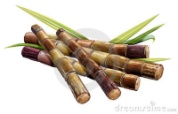 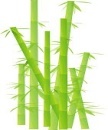 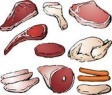 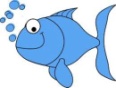 